Monday 4th May 2020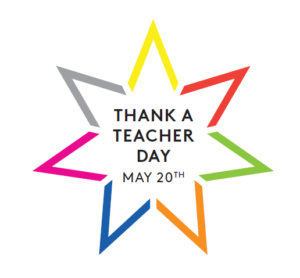 Dear BWA Pupils,I have been so proud of the work you are doing at home and I love seeing it on Seesaw. Your teachers are also telling me all about the phone conversations they are having with you. It makes me so happy when I hear about how kind you are being to each other at home as well as working very hard.  Just like you, your fabulous teachers are also working extremely hard every day to make sure the work you are doing at home is exciting and is exactly what you need to be learning. I know how much you miss being at school because you love learning. I also know you miss seeing your friends and teachers. In a few weeks’ time, there is a special day being dedicated to celebrate our wonderful teachers. It is called, Thank A Teacher Day. I know you would love to have the opportunity to thank your teachers and so I have a very special, secret task for you to do. Are you up for it?  I hope so!We are secretly going to make a special video for every teacher, made up of messages from you. Please don’t tell your teacher when you speak to them on the phone, as it is a secret.  If you click on the link in the instructions below, you can see some examples of the messages you can create. I hope when you see what other children have done for their teachers, it will give you ideas for your picture or video. It is up to you to decide what you want to send in. Your secret task instructions…Look at the examples in this link       https://thankateacher.co.uk/thank-a-teacher-day/Think about your teacher (s) Decide whether you want to send in a picture or a videoCheck that the adults in your house agree with your decisionPlan your message, e.g. Create your message or pictureWrite the song or the script for your video Take a photograph  or record your video, message The adult who is helping you do this should read the following specifications that we need to put all of the messages together in a videoEverything needs to be filmed/photographed in portraitMake videos short and snappy, ideally 30 secondsIntro your video with who you are thanking and whyTell us your school and teacher’s nameSend your entry to: ntatd@wix.wandsworth.sch.uk  by the end of Monday 11th MayMake sure you add the teacher in the Subject Line of your email Some questions you might have about the task are set out below. What about the PE, French and Music teachers?You can send in a message for your class teacher(s) and specialist teachers. For specialist teachers you should send in a separate message for each adult. What if I have two teachers?You can send in a message for both of your class teachers in the same video, or picture, or separately. You can choose. The video will be combined for the teachers of your class. What about the TA’s?You can send in a message for the TA’s in your class. These messages will be shared in the class video. I hope you all have great fun making your messages to your wonderful teachers. I can’t wait to surprise them! They will be so happy.With kindest regardsMiss Henry 